                  Bosna i Hercegovina                                                                         Босна и Херцеговина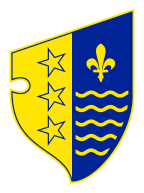       Federacija Bosne i Hercegovine                                                  Федерација Босне и ХерцеговинеBosansko-podrinjski kanton Goražde                                   Босанско-подрињски кантон Горажде                SKUPŠTINA KANTONA                                                                       СКУПШТИНА КАНТОНА KOLEGIJ SKUPŠTINEBroj: 01-04-363/24Goražde, 28. juna 2024. godineNa osnovu člana 12. i 57. Poslovnika Skupštine Bosansko-podrinjskog kantona Goražde („Službene novine Bosansko-podrinjskog kantona Goražde“, broj: 3/18 i 6/19), s a z i v a m:13. REDOVNU SJEDNICU SKUPŠTINE BOSANSKO-PODRINJSKOG KANTONA GORAŽDE Za  05. jula  (petak)   2024. godineSjednica će se održati u skupštinskoj sali Bosansko-podrinjskog kantona Goražde, ul. 1. Slavne višegradske brigade 2a, sa početkom u 10:00 sati. Za sjednicu Skupštine Bosansko-podrinjskog kantona Goražde predlažem slijedeći:D n e v n i   r e dPrijedlog Zakona o izmjenama i dopunama Zakona o robnim rezervama Bosansko-podrinjskog kantona Goražde – skraćeni postupak,Prijedlog Zakona o izmjenama i dopunama Zakona o boravišnoj taksi Bosansko-podrinjskog kantona Goražde – skraćeni postupak,Prijedlog Odluke o davanju saglasnosti na Odluku o usvajanju izmjena i dopuna Finansijskog plana Zavoda zdravstvenog osiguranja Bosansko-podrinjskog kantona Goražde za 2024. godinu,Izvještaj o izvršenju Budžeta Bosansko-podrinjskog kantona Goražde za period 01.01.-31.12.2023. godine,Izvještaj o utrošku tekuće budžetske rezerve iz Budžeta Bosansko-podrinjskog kantona Goražde za period 01.01.-31.12.2023. godine,Izvještaj o radu i finansijskom poslovanju Kliničkog centra Univerziteta u Sarajevu za 2023. godinu,Izvještaj o radu i finansijskom poslovanju JU “Dom za stara i iznemogla lica Goražde” za 2023. godinu,Izvještaj o radu Kantonalne uprave za inspekcijske poslove Bosansko-podrinjskog kantona Goražde za 2023. godinu,Izvještaj o radu Kantonalne uprave civilne zaštite Bosansko-podrinjskog kantona Goražde za 2023. godinu,Izvještaj o radu Direkcije robnih rezervi Bosansko-podrinjskog kantona Goražde za period 01.01.2023.-31.12.2023. godine,Izvještaj o radu Turističke organizacije Bosansko-podrinjskog kantona Goražde za period 01.01.2023.-31.12.2023. godine,Izvještaj Nezavisnog odbora o radu policijskog komesara za period 01.01.2024.-31.03.2024. godine,Informacija o stanju poljoprivrede i ruralne infrastrukture na području Bosansko-podrinjskog kantona Goražde za 2023. godinu,Informacija o stanju poduzetništva i obrta na području Bosansko-podrinjskog kantona Goražde za period 01.01.2023.-31.12.2023. godine,Informacija o efektima i realizaciji kreditne linije sa “Bosna Bank International” d.d. Sarajevo za finansiranje privrede i obrta uz subvencioniranje djela profitne marže za privredna društva i obrtnike na području Bosansko-podrinjskog kantona Goražde za 2023. godinu,“Vladin sat” – poslanička pitanja i inicijative.  PREDSJEDAVAJUĆI SKUPŠTINE                                                                                                                                             Muradif Kanlić                                                                                                                                                                                                               